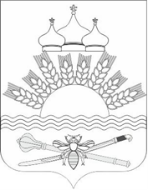 РОССИЙСКАЯ ФЕДЕРАЦИЯРОСТОВСКАЯ ОБЛАСТЬТАРАСОВСКИЙ РАЙОНМУНИЦИПАЛЬНОЕ ОБРАЗОВАНИЕ«ДЯЧКИНСКОЕ СЕЛЬСКОЕ ПОСЕЛЕНИЕ»АДМИНИСТРАЦИЯ ДЯЧКИНСКОГО СЕЛЬСКОГО ПОСЕЛЕНИЯРАСПОРЯЖЕНИЕ10 января 2023г                   №    4                  сл. ДячкиноОб утверждении плана реализации муниципальной программы 
«Обеспечение общественного порядка и профилактика правонарушений» на 2023 годВо исполнение постановления Администрации Дячкинского сельского поселения от 03.12.2018 № 59 «Об утверждении Порядка разработки, реализации и оценки эффективности муниципальных программ Дячкинского сельского поселения» и постановления Администрации Дячкинского сельского поселения от 07.05.2019г. №  56 «Об утверждении муниципальной программы Дячкинского сельского поселения «Обеспечение общественного порядка и профилактика правонарушений»»:          1. Утвердить план реализации муниципальной программы Дячкинского сельского поселения «Обеспечение общественного порядка и профилактика правонарушений» на 2023 год согласно приложению.          2.  Настоящее распоряжение вступает в силу с момента официального опубликования.          3.  Контроль за исполнением настоящего распоряжения оставляю за собой.Глава АдминистрацииДячкинского сельского поселения 		               	           Ю.С.ФилипповаПриложение к распоряжениюАдминистрации Дячкинскогосельского поселенияот 10.01.2023 № 4План реализации муниципальной программыДячкинского сельского поселения «Обеспечение общественного порядка и профилактика правонарушений»  на 2023 год<*> Объем расходов приводится на очередной финансовый год.№ п/пНаименование основного мероприятия,контрольного события программыОтветственный исполнитель  
  Ожидаемый результат (краткое описание)Срок    
реализации 
  (дата)Объем расходов <*> (тыс. руб.)Объем расходов <*> (тыс. руб.)Объем расходов <*> (тыс. руб.)Объем расходов <*> (тыс. руб.)Объем расходов <*> (тыс. руб.)№ п/пНаименование основного мероприятия,контрольного события программыОтветственный исполнитель  
  Ожидаемый результат (краткое описание)Срок    
реализации 
  (дата)всегообластной
бюджетфедеральный бюджетместный бюджетвнебюджетные
источники12345678910По муниципальной программеВСЕГО:По муниципальной программеВСЕГО:--31.12.202362,0--62,0-1.Подпрограмма 1 Противодействие коррупции в Дячкинском сельском поселении1.1. совершенствование правового и организационного обеспечения реализации антикоррупционных мер;1.2. усиление взаимодействия с институтами гражданского общества;1.3. повышение уровня межведомственного взаимодействия;1.4. проведение просветительских, образовательных, пропагандистских мероприятий по вопросам противодействия коррупции и повышение их эффективностиадминистрация Дячкинского сельского поселенияОптимизация функционирования системы противодействия коррупционным проявлениям  31.12.20238,0--8,0-2.Подпрограмма 2Профилактика терроризма и экстремизма, гармонизация межнациональных отношений1.1. усиление антитеррористической защищенности объектов образовательных организаций, учреждений здравоохранения, культуры, спорта и других объектов с массовым пребыванием граждан;1.2. формирование у населения внутренней потребности в толерантном поведении к людям других национальностей и религиозных конфессий на основе ценностей многонационального российского общества, культурного самосознания, принципов соблюдения прав и свобод человека.администрация Дячкинского сельского поселенияПредупреждение террористических и экстремистских проявлений, сохранение атмосферы взаимного уважения к национальным и конфессиональным традициям и обычаям народов, проживающих на территории поселения31.12.202354,00 -  -54,00  -3.Подпрограмма 3 Противодействие злоупотреблению наркотиками и их незаконному обороту1.1. проведение мероприятий общепрофилактической направленности,1.2.сокращение площади очагов произрастания наркосодержащих растений.администрация Дячкинского сельского поселенияСнижение уровня болезненности населения синдромом зависимости от наркотиков31.12.20230--0-